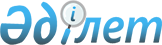 "Әлеуметтік көмек көрсету, оның мөлшерлерін белгілеу және мұқтаж азаматтардың жекелеген санаттарының тізбесін айқындау Қағидаларын бекіту туралы" Шиелі аудандық мәслихатының 2017 жылғы 07 қарашадағы №15/8 шешіміне өзгеріс енгізу туралы
					
			Күшін жойған
			
			
		
					Қызылорда облысы Шиелі аудандық мәслихатының 2019 жылғы 11 қазандағы № 44/2 шешімі. Қызылорда облысының Әділет департаментінде 2019 жылғы 15 қазанда № 6934 болып тіркелді. Күші жойылды - Қызылорда облысы Шиелі аудандық мәслихатының 2020 жылғы 30 шілдедегі № 57/10 шешімімен
      Ескерту. Күші жойылды - Қызылорда облысы Шиелі аудандық мәслихатының 30.07.2020 № 57/10 шешімімен (алғашқы ресми жарияланған күнінен кейін күнтізбелік он күн өткен соң қолданысқа енгізіледі).
      "Қазақстан Республикасындағы жергілікті мемлекеттік басқару және өзін-өзі басқару туралы" Қазақстан Республикасының 2001 жылғы 23 қаңтардағы Заңының 6-бабының 23 тармағына және "Әлеуметтік көмек көрсетудің, оның мөлшерлерін белгілеудің және мұқтаж азаматтардың жекелеген санаттарының тізбесін айқындаудың Үлгілік қағидаларын бекіту туралы" Қазақстан Республикасы Үкіметінің 2013 жылғы 21 мамырдағы № 504 қаулысына сәйкес Шиелі аудандық мәслихаты ШЕШІМ ҚАБЫЛДАДЫ:
      1. "Әлеуметтік көмек көрсету, оның мөлшерлерін белгілеу және мұқтаж азаматтардың жекелеген санаттарының тізбесін айқындау Қағидаларын бекіту туралы" Шиелі аудандық мәслихатының 2017 жылғы 7 қарашадағы № 15/8 (нормативтік құқықтық актілерді мемлекеттік тіркеу Тізілімінде №6045 болып тіркелген, Қазақстан Республикасы нормативтік құқықтық актілерінің эталондық бақылау банкінде 2017 жылғы 7 желтоқсанда жарияланған) шешіміне мынадай өзгеріс енгізілсін:
      аталған шешіммен бекітілген Әлеуметтік көмек көрсету, оның мөлшерлерін белгілеудің және мұқтаж азаматтардың жекелеген санаттарының тізбесін айқындау Қағидаларында:
      5-тармақтың 3) тармақшасының алтыншы, жетінші абзацтарындағы "және 2019 жылдың 15 ақпанында Ауғаныстан аумағынан совет әскерлерін шығару күніне 30 жыл толуына орай материалдық көмек ретінде бір дүркін 40 айлық есептік көрсеткіш мөлшерінде" деген сөздер алынып тасталсын.
      2. Осы шешім алғашқы ресми жарияланған күнінен бастап қолданысқа енгізіледі.
					© 2012. Қазақстан Республикасы Әділет министрлігінің «Қазақстан Республикасының Заңнама және құқықтық ақпарат институты» ШЖҚ РМК
				
      Аудандық мәслихаттың сессия төрағасы 

Ә.Абдуллаев

      Аудандық мәслихаттың хатшысы 

Б.Сыздық

      "КЕЛІСІЛДІ"
"Қызылорда облысының жұмыспен
қамтуды үйлестіру және әлеуметтік
бағдарламалар басқармасы"
мемлекеттік мекемесімен
